真果粒-《我们一起推理吧》广 告 主：蒙牛真果粒所属行业：快消-食品饮料执行时间：2022.06.17-08.02参选类别：社会化营销类营销背景2021年开始剧本杀大火，大量年轻人热衷组局尝试各种各样的“本子”蒙牛真果粒已与 S+级综艺《开始推理吧》冠名合作， 首次进入推理赛道。但是光靠综艺的高曝光很难真正进入用户心里，因此需要结合社交化的玩法互动现热度嫁接，让关于品牌讨论在内容在社交平台上发酵扩散，从而使得品牌能够实现热度与口碑双赢。营销目标平台的选择以及玩法的打造对于蒙牛真果粒来讲是核心需要关注的。在此背景下，剧本杀玩家的新聚集地-小红书成为营销首选，通过洞察发现大量玩家们聚集在小红书看推荐、做攻略。那么究竟这些玩家的深层心理诉求是什么呢？品牌应该如何找到最让年轻人舒服又能引起强关注的方式打动他们？基于以上背景和目标的分析，我们带着真果粒在小红书开启了一场超级有趣有梗的剧本杀之旅。策略与创意市场环境：近5年以来，推理文化市场井喷式增长， 各大长视频平台纷纷入局，影剧综全面 开花，抓取用户吸引力，助力行业发展 的同时，将市场热度不断推向高点。用户圈层：根据剧本杀行业数据报告，超6成玩家学 历为大学本科，女性群体占比约57.9%， 中青年玩家为主。该圈层人群具有年轻化、高消费、热衷 社交分享的特点。精准覆盖真果粒核心TA。产品优势：真果粒作为蒙牛这个传统大品牌的“老”产品，近两年持续更新迭代，从包装到口味越来越能够迎合当代年轻消费群里的饮品诉求，具有较好的产品基础能够实现品牌力的再次升级换新。人群心理: 年轻人为什么喜欢剧本杀？通过洞察分析总结发现：剧本杀对于年轻人来说是在社交互动中获得身份认可（在剧本杀中有几种常见的玩家类型，他们也有自己的专属称号，代表着他们在剧本杀中的表现特征，如：搜证犬、菠萝头、水龙头等）；沉浸在真实互动演绎中能够大胆的解放自我。因此品牌营销动作要在契合受众社交户身份认同诉求中制定策略。营销策略：关联“身份认可”及“解放自我”的诉求，预埋三条互动线索品牌推理谜题挑战，真果粒为线索的创意测试吸引剧本杀玩家，给他们一个“身份”。定制原创剧本，通过不同剧本杀玩家标签的艺人&博主跨圈层组局，打爆品牌声量。打造线下真实场景种的“社交核心”阵地，让产品在互动中自然体现。执行过程/媒体表现1、借靠综艺热度，捕捉目标人群 瞄准“剧本杀”目标圈层人群 以推理游戏给予用户身份认同，为用户社交价值赋能。结合综艺内容及商业权益#真相时刻，发起“真果 粒谜题挑战”，瞄准推理爱好者，邀请用户挑战， 激发推理圈层用户答题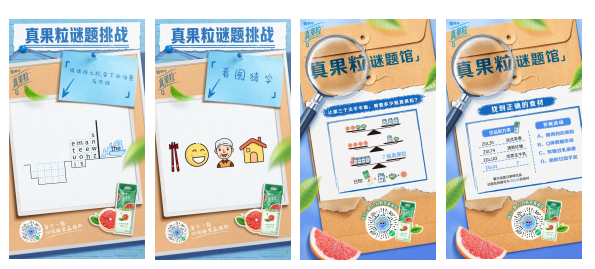 定制互动玩法 推理游戏给予用户身份认同，刺激社交分享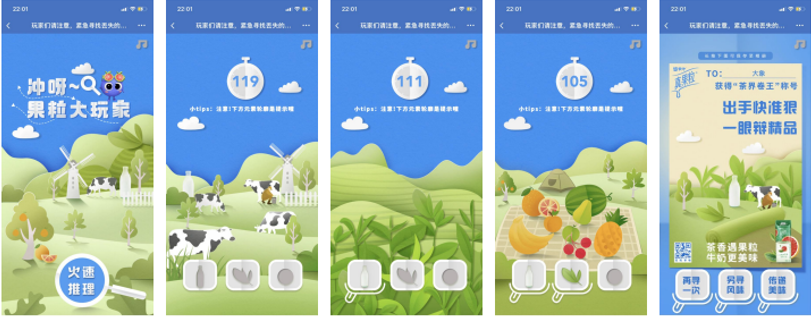 将品牌产品核心元素设计为推理游戏，并支持在站内H5直接进入，以通过关卡的时长、正确率等维度，获得不同称号，捕捉目标用户深度参与，激发潜在用户社交分享。2、开创品牌营销新玩法，与圈层用户深度沟通 首创品牌定制剧本，尊重原创理念迎合圈层人群 首次联动头部门店，沉浸式还原剧本场景满足玩家需求。将品牌卖点作为核心元素定制原创推理剧本，与头部门店合作沉浸式呈现剧本内核心场景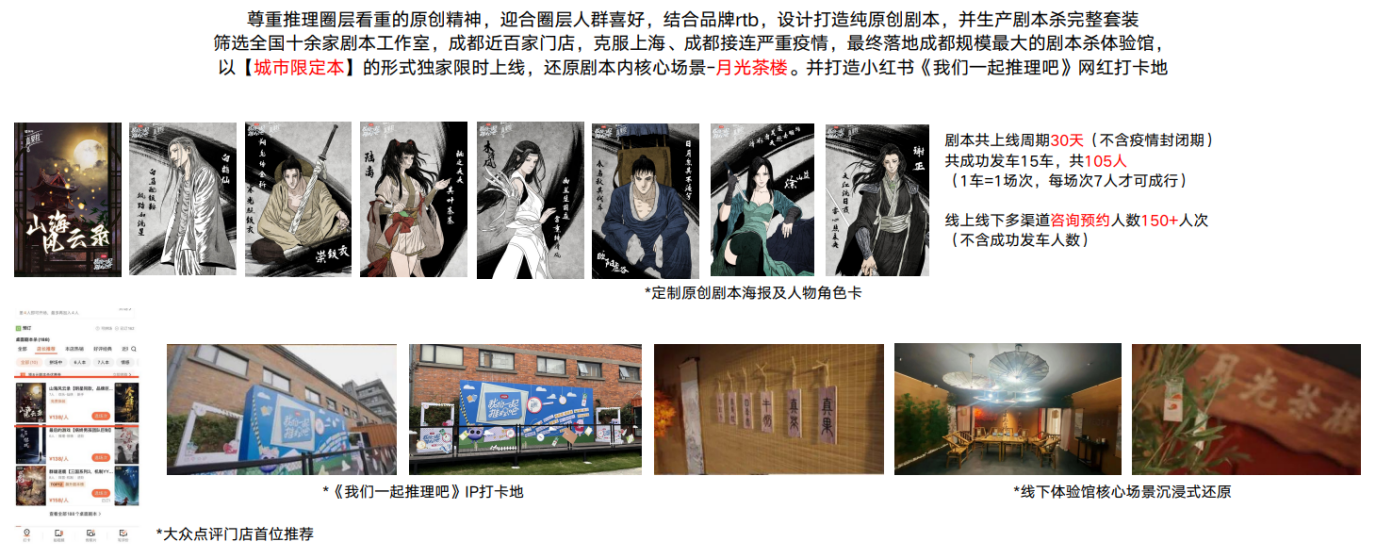 原创剧本正式面市前，邀请不同剧本杀玩家标签的艺人&博主跨圈层组局，真诚分享真实测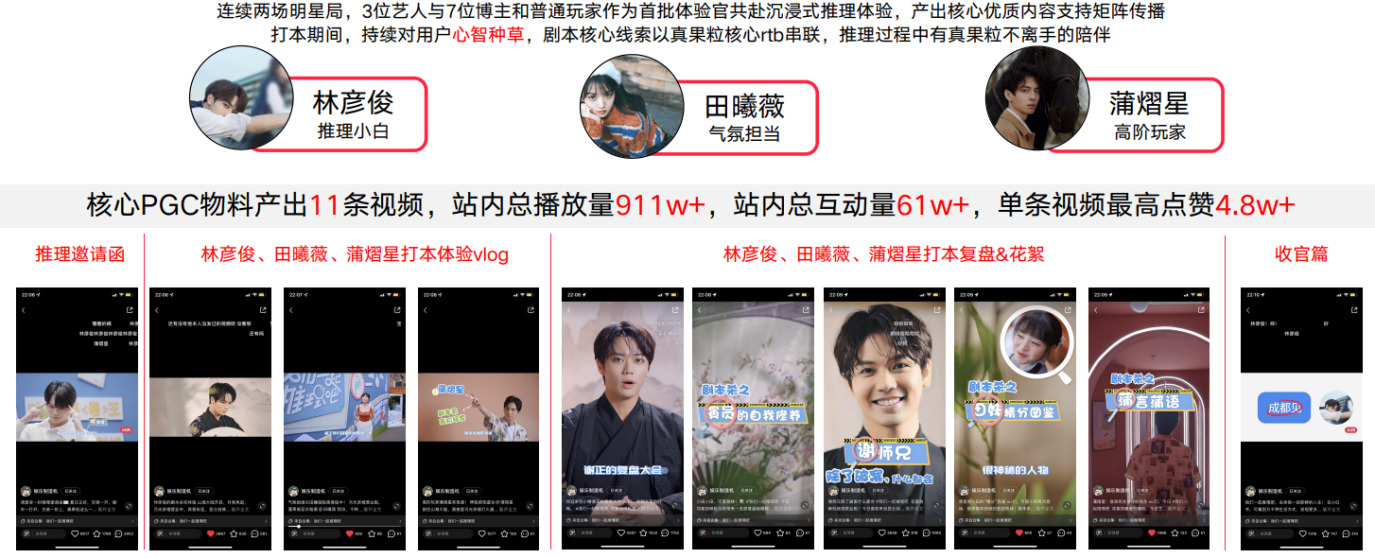 打本期间，首批体验官们持续对用户做场景教育和心智种草，背包里，旅途中和推理时，都有不离手的真果粒陪伴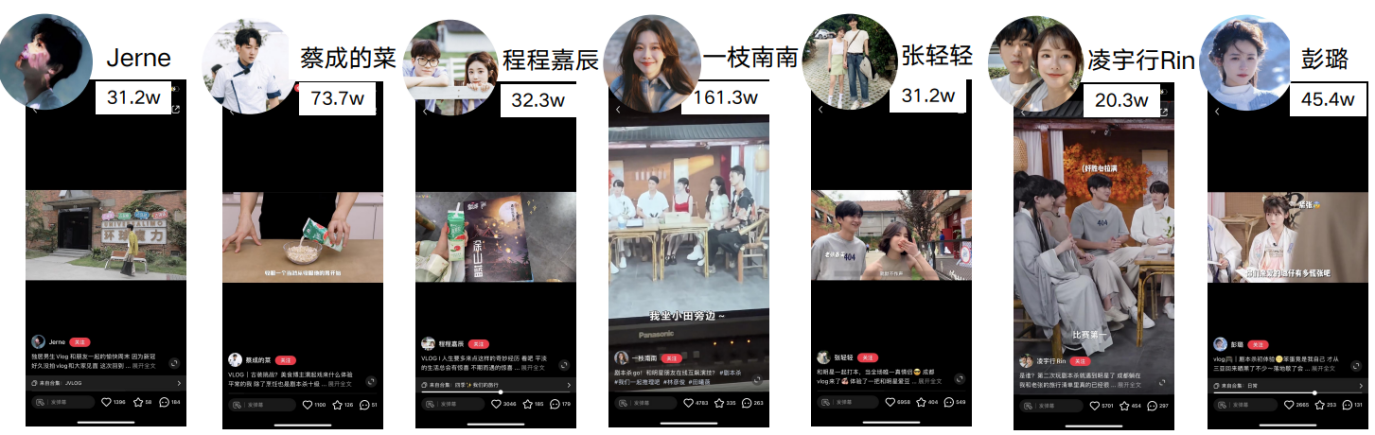 3、打通线上线下种草链路，实现闭环 线上内容矩阵铺量，PGC内容种草用户 明星同款引发用户线下打卡，ugc内容产出反哺线上为圈层人群及泛TA人群搭建在线互动平台，线上拦截关注，引流至线下深度体验通过收录艺人、垂类KOL分享的推理相关Vlog和自来水用户的心得分享， 多元化的每日打卡互动任务，丰富的乐趣大礼，以及内嵌的推理游戏 引导年轻人似推理侦探般沉浸式地对整个活动展开深度探索，实现用户黏性提升，从单次点击升级为日常交互。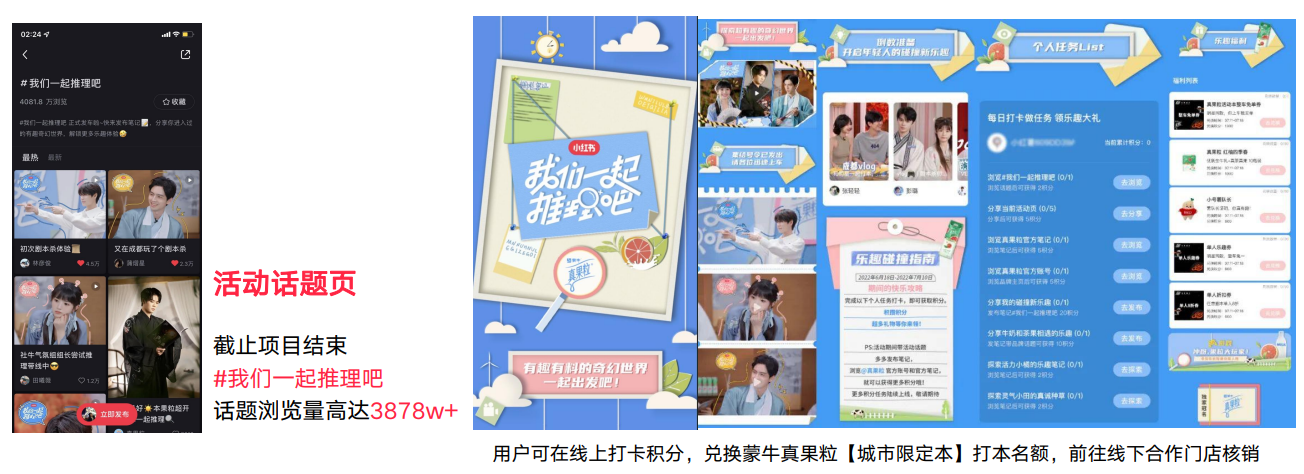 针对核心圈层人群持续性内容运营，唤醒创作者“推理欲望”邀请站内各类博主分享推理相关笔记，更有博主亲自前往线下，体验明星同款定制剧本和小红书打卡墙。 引发用户花式参与，提升品牌关注度。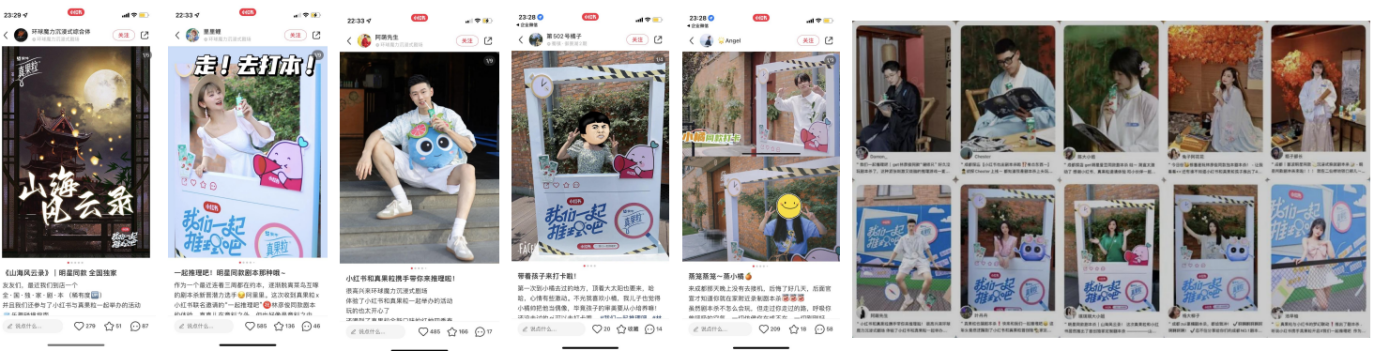 4、内容矩阵传播，点燃全网关注 破圈营销获得站内外高量关注 丰富内容矩阵帮助沉淀品牌软资产。在小红书站内卷动站内泛人群TA参与互动，沉淀有效笔记数4万+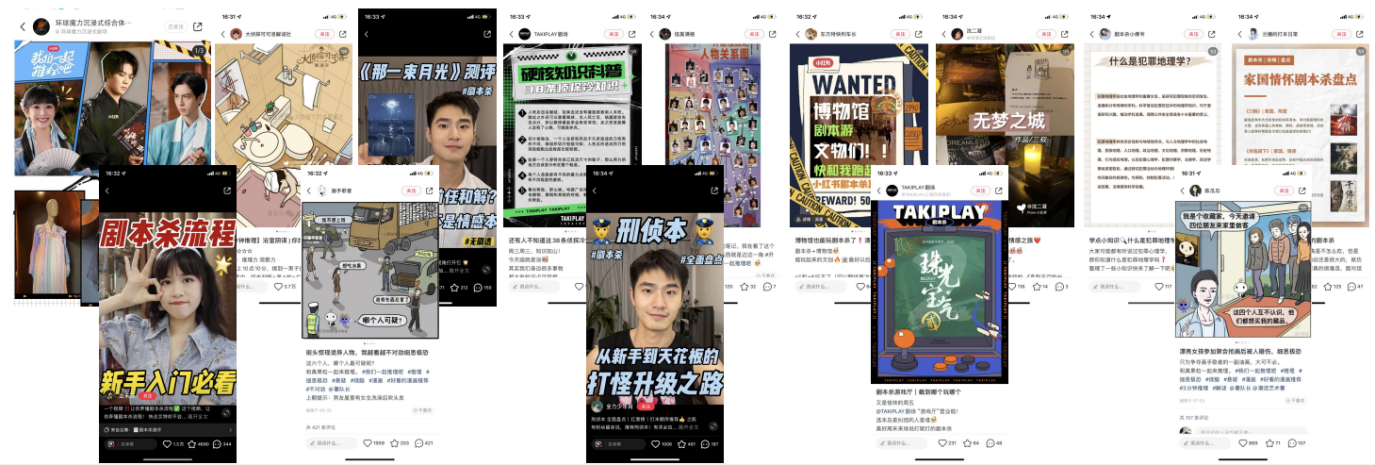 在全网内容矩阵全面开花 微博热搜强势出，站外热搜榜12个，核心视频物料站外播放量高达1250万+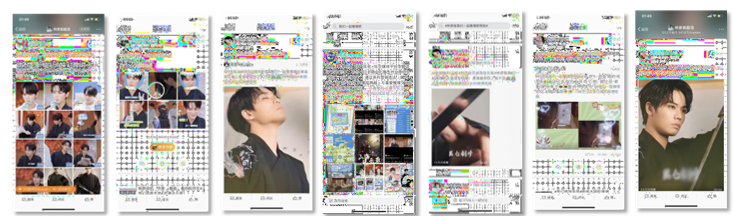 营销效果与市场反馈项目成果总览：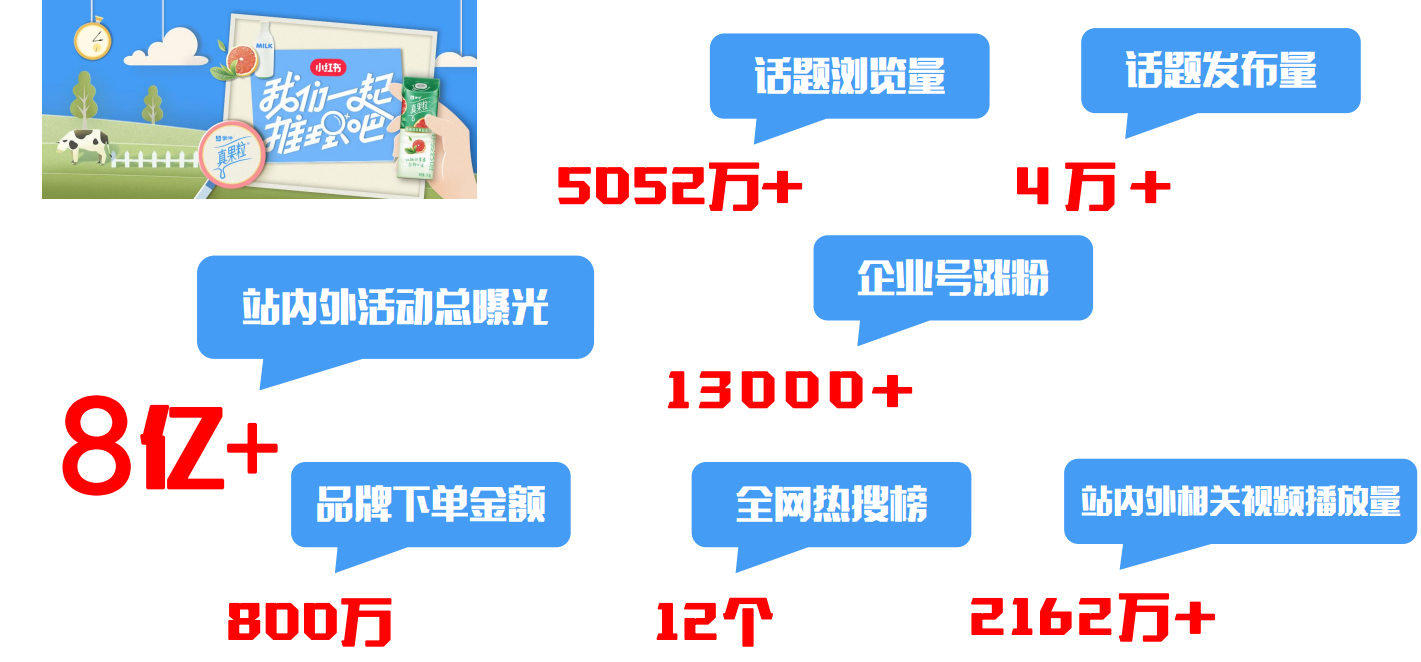 1、热度霸屏投放期出现品牌搜索热度达到22年内最高峰值，品牌搜索峰值同步提升16900%，品牌搜索指数环比提升940%品牌排名在站内饮料大盘一举跃升霸占TOP1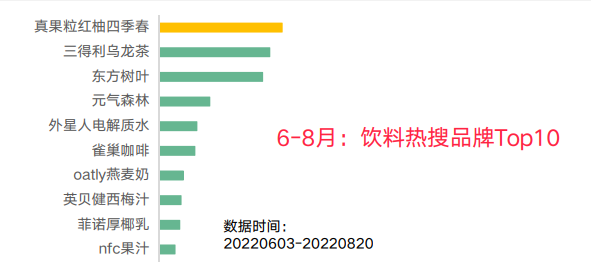 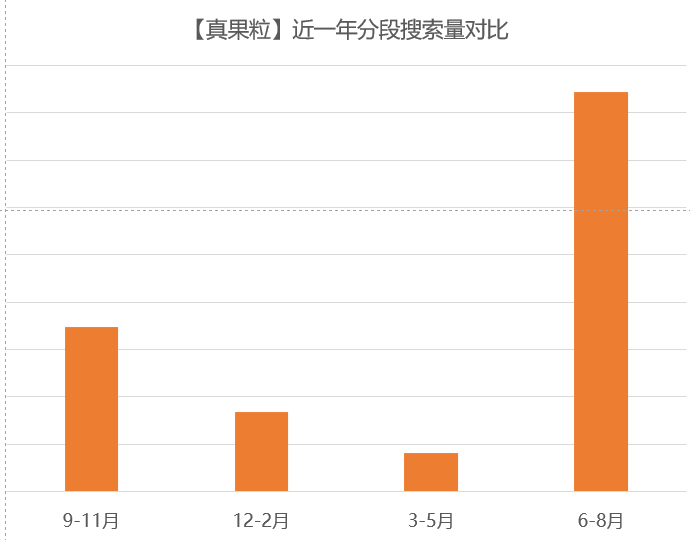 2、内容占位近一个月内笔记爆发式新增，达22年增长峰值，笔记增长趋势同比提升25000% ，环比提升3700%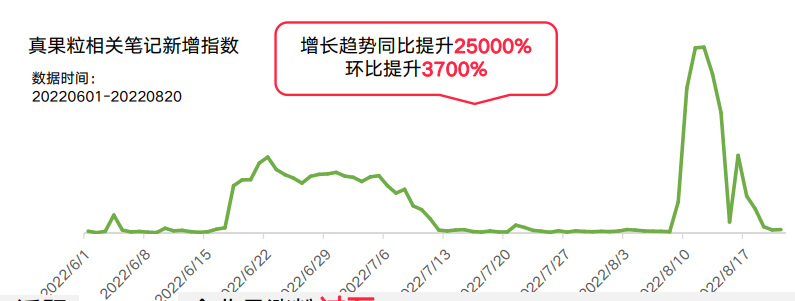 站内定制IP+综艺内容热度同真果粒品牌实现双向渗透笔记舆情正向占比98.1%，品牌好感度和品牌粘性提升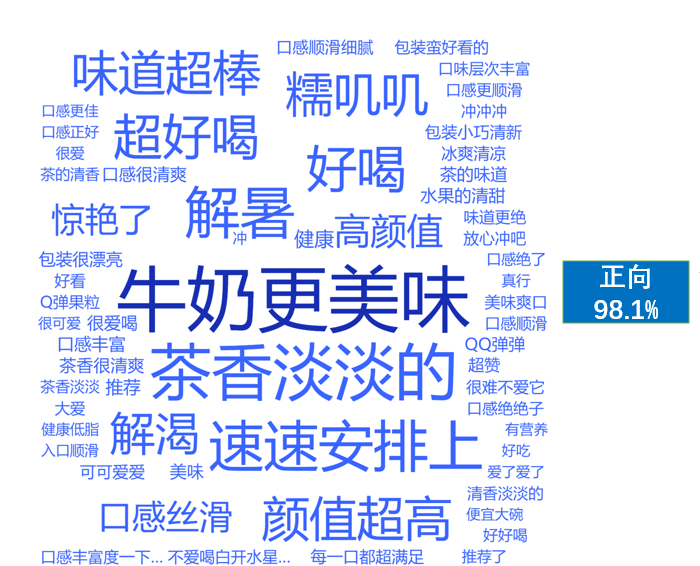 3、心智渗透搜索热词以品牌热度为首，渗透IP话题、站外电商小程序导流心智定制IP&综艺热度用户热搜关注内容渗透品牌关联认知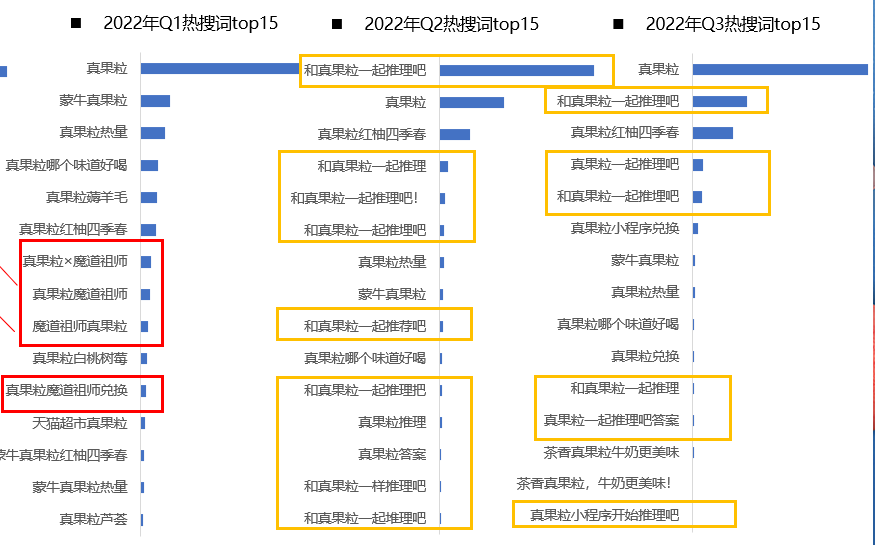 